В чем польза чтения? Что имеют в виду люди, утверждая, что читать полезно? Почему многие продолжают читать, ведь не только для того чтобы расслабиться, отдохнуть, или просто занять свободное время?Польза чтения книг очевидна. Полезное чтение (чтение хороших книг) расширяет кругозор человека, обогащает его внутренний мир, делает умнее и положительно сказывается на памяти. А еще важно читать книги, потому что:Чтение книг увеличивает словарный запас человека, способствует выработке более чёткого и ясного мышления, что позволяет формулировать и выражать мысли яснее. Убедиться в этом каждый может на собственном примере. Стоит только вдумчиво прочесть какое-нибудь классическое произведение. Тот, кто раньше и «двух слов связать не мог», заметит, как стало проще с помощью речи выражать собственные мысли, изъясняться и подбирать нужные слова, заметит, что из лексикона исчезают слова-паразиты.Чтение серьезных произведений, заставляет нас постоянно думать о том, какую же мысль хотел выразить автор, а это заставляет наши извилины шевелиться быстрее.Еще чем полезно чтение книг, это тем, что оно развивает логическое мышление. Не верите? А вы прочитайте что-нибудь из классики детективного жанра, например «Приключения Шерлока Холмса» — небезызвестное произведение Артура Конан Дойла. Уверяю вас, после прочтения, в любой ситуации вы будете соображать быстрее, ваш ум станет острее, улучшится наблюдательность и вы поймете, что читать полезно и выгодно.Анализируя прочитанное, мы задаемся вопросами, почему тот или иной персонаж поступил определенным образом, думаем над тем, как бы на его месте поступили мы, что бы мы чувствовали, представляем, как бы в этой ситуации поступил кто-то из наших знакомых. Мы примеряем типаж описанных персонажей на людей из жизни, кого-то узнаем. Таким образом, мы учимся на примерах познавать психологию.Чем полезно чтение книг, людям, находящимся в подавленном настроении? Если вас посещают мрачные мысли или вас что-то тревожит, книга поможет поднять настроение и побороть грусть-печаль. Произведения, авторы которых обладают остроумием и тонким юмором, помогут вам, пусть и на время, забыть обо всем, что вас тревожит. Возьмите, например какую-нибудь из новелл О. Генри, которые славятся юмором и неожиданными развязками.Еще полезно читать книги потому, что они оказывают значительное влияние на наши нравственные ориентиры и на наше духовное развитие. После прочтения того или иного классического произведения порой люди начинают меняться в лучшую сторону.В пользу чтения также можно привести доводы ученых, которые выяснили, что чтение помогает человеческому организму дольше оставаться молодым. Урсула Ленз из Федерального объединения организаций, работающих с людьми пожилого возраста (BAGSO) утверждает – «Для пожилых людей чтение книг полезно по нескольким причинам. Во-первых, способность переводить слова в мысленные формы и образы положительно сказывается на когнитивных функциях. Во-вторых, чтение помогает концентрироваться. Поэтому чтение книг можно считать универсальным способом, сохранить живой ум даже в старости.»Надеюсь, эти доводы, приведенные в пользу чтения, сделают вас с книгой лучшими друзьями. А теперь «несколько слов» о том, как должен выглядеть ваш лучший друг и о том какое чтение полезно, а какое вредно.Что можно назвать полезным чтением? Что такое «хорошая книга»? Во-первых, книга должна быть увлекательной и интересной, после прочтения первых страниц не должно возникать желание поставить ее на полку. Речь идет о книгах,  заставляющих нас задуматься, выразить эмоции: любовь, негодование, смех а может и страх. Во-вторых, книга должна быть написана разнообразным, богатым языком. В-третьих, она должна нести определенный (глубокий) смысл, а не быть поверхностной. Оригинальные и необычные идеи, креативность и особый стиль подачи тоже делают книгу полезной.Читать «желтые издания» и дешевые детективчики противопоказано! Также не стоит пристращаться исключительно к какому-либо одному жанру или роду литературы при неприятии всего остального. Так, увлечение только лишь жанром фэнтези, способно превратить молодых неискушенных читателей в гоблинов и эльфов, знающих дорогу в Авалон гораздо лучше, нежели путь домой.Если вы не читали книги из школьной программы или читали их в сокращенном виде, следует начать именно с них. Отечественная и зарубежная классическая литература — это обязательная база для каждого человека.Следующее на что следует обратить внимание — историческая литература. Заговоры, интриги, любовные романы, судьбоносные решения, вошедшие в мировую историю, биографии великих деятелей – все это не только информативно, но и довольно-таки захватывающе.Чтение поэзии великих авторов, безусловно, является полезным чтением. В великих произведениях, написанных в стихах, есть разочарование и радость, любовь и боль, трагедия и комедия. Помимо эстетического удовольствия эти произведения обогащают нашу речь красивыми речевыми оборотами. Волей неволей пропускаешь сквозь себя эмоции и чувства, вложенные в них автором.Не стоит забывать и о существовании современной литературы, которая, к сожалению уже не так пестрит талантами, как прежде. Но все же, среди наших современников есть хорошие авторы, чьи книги, заставят задуматься.Естественно в целях развития профессиональных знаний и навыков читайте специальную литературу. Какое количество профессиональной литературы вам надо читать, зависит от изучаемого вами предмета и от вашего стремления к саморазвитию.В заключении хотелось бы сказать, перефразировав известную поговорку – «Чтение свет, а не чтение тьма!»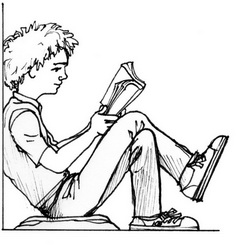 